ЗАКОНПРИМОРСКОГО КРАЯОБ УСТАНОВЛЕНИИ ПОНИЖЕННОЙ СТАВКИ НАЛОГА НА ПРИБЫЛЬОРГАНИЗАЦИЙ, ПОДЛЕЖАЩЕГО ЗАЧИСЛЕНИЮ В КРАЕВОЙ БЮДЖЕТ,ДЛЯ ОТДЕЛЬНЫХ КАТЕГОРИЙ ОРГАНИЗАЦИЙ, ИНВЕСТИЦИОННОГОНАЛОГОВОГО ВЫЧЕТА ПО НАЛОГУ НА ПРИБЫЛЬ ОРГАНИЗАЦИЙПринятЗаконодательным СобраниемПриморского края19 декабря 2013 годаСтатья 11. Установить пониженную налоговую ставку налога на прибыль организаций, подлежащего зачислению в краевой бюджет, для организаций - участников региональных инвестиционных проектов на территории Приморского края, включенных в реестр участников региональных инвестиционных проектов на территории Приморского края (далее - региональные инвестиционные проекты):1) в размере 0 процентов - в течение пяти налоговых периодов начиная с налогового периода, в котором в соответствии с данными налогового учета была получена первая прибыль от реализации товаров, произведенных в результате реализации регионального инвестиционного проекта;2) в размере 10 процентов - в течение следующих пяти налоговых периодов.(часть 1 в ред. Закона Приморского края от 09.08.2017 N 159-КЗ)2. Установить, что объем капитальных вложений в региональный инвестиционный проект в соответствии с инвестиционной декларацией не может быть менее:50 млн рублей при условии осуществления капитальных вложений в срок, не превышающий трех лет со дня включения организации в реестр участников региональных инвестиционных проектов;(в ред. Закона Приморского края от 26.12.2014 N 534-КЗ)500 млн рублей при условии осуществления капитальных вложений в срок, не превышающий пяти лет со дня включения организации в реестр участников региональных инвестиционных проектов.3. Утратила силу с 1 января 2015 года. - Закон Приморского края от 26.12.2014 N 534-КЗ.Статья 1(1)(введена Законом Приморского края от 27.07.2023 N 389-КЗ)1. Установить пониженную налоговую ставку налога на прибыль организаций, подлежащего зачислению в краевой бюджет, для организаций - участников специальных инвестиционных контрактов, заключенных в соответствии с Федеральным законом от 31 декабря 2014 года N 488-ФЗ "О промышленной политике в Российской Федерации", одной из сторон которых является Приморский край совместно с Российской Федерацией, в размере 0 процентов.2. Налоговая ставка, установленная частью 1 настоящей статьи, действует начиная с налогового периода, в котором в соответствии с данными налогового учета была получена первая прибыль от реализации товаров, произведенных в рамках реализации инвестиционного проекта, в отношении которого заключен специальный инвестиционный контракт, до отчетного (налогового) периода, в котором организация утратит статус налогоплательщика - участника специального инвестиционного контракта, но не позднее отчетного (налогового) периода, в котором совокупный объем расходов и недополученных доходов бюджетов бюджетной системы Российской Федерации, образующихся в связи с применением мер стимулирования деятельности в сфере промышленности в отношении инвестиционного проекта, реализуемого в соответствии со специальным инвестиционным контрактом, превысил 50 процентов объема капитальных вложений в инвестиционный проект, размер которых предусмотрен специальным инвестиционным контрактом.3. Порядок расчета совокупного объема расходов и недополученных доходов бюджетов бюджетной системы Российской Федерации, образующихся в связи с применением мер стимулирования деятельности в сфере промышленности в отношении инвестиционного проекта, реализуемого в соответствии со специальным инвестиционным контрактом, устанавливается методикой, указанной в пункте 8 части 2 статьи 18(3) Федерального закона "О промышленной политике в Российской Федерации".Статья 21. Установить пониженную налоговую ставку налога на прибыль организаций, подлежащего зачислению в краевой бюджет, для категории налогоплательщиков, указанной в части 2 настоящей статьи, в размере 13,5 процента - в течение десяти налоговых периодов начиная с налогового периода, в котором в соответствии с данными налогового учета были признаны первые доходы от реализации услуг, осуществленных в результате реализации инвестиционного проекта.2. Налоговую ставку, установленную частью 1 настоящей статьи, вправе применять организации, отвечающие одновременно следующим требованиям:1) организация реализовала не ранее 1 января 2015 года на территории Приморского края инвестиционный проект, капитальные вложения в который осуществлены в сумме не менее 50 млн рублей в течение не более трех последовательных лет или в сумме не менее 500 млн рублей в течение не более пяти последовательных лет;2) организация зарегистрирована в качестве юридического лица на территории Приморского края;3) доходы организации от предоставления услуг, осуществленных в результате реализации инвестиционного проекта, составляют не менее 90 процентов всех доходов, учитываемых при определении налоговой базы по налогу на прибыль организации в соответствии с Налоговым кодексом Российской Федерации;4) организация не применяет специальных налоговых режимов, предусмотренных частью второй Налогового кодекса Российской Федерации;5) организация не является резидентом особой экономической зоны любого типа;6) организация не является некоммерческой организацией, банком, страховой организацией (страховщиком), негосударственным пенсионным фондом, профессиональным участником рынка ценных бумаг, клиринговой организацией.(часть 2 в ред. Закона Приморского края от 26.12.2014 N 534-КЗ)Статья 2(1). Утратила силу. - Закон Приморского края от 09.04.2018 N 269-КЗ.Статья 2(2)(введена Законом Приморского края от 28.07.2015 N 652-КЗ)1. Установить пониженную налоговую ставку налога на прибыль организаций, подлежащего зачислению в краевой бюджет, для российских организаций, получивших статус резидента территории опережающего развития и отвечающих требованиям пункта 1 статьи 284(4) Налогового кодекса Российской Федерации, в отношении прибыли, полученной от деятельности, осуществляемой при исполнении соглашений об осуществлении деятельности на территории опережающего развития:(в ред. Закона Приморского края от 01.11.2022 N 228-КЗ)1) в размере 0 процентов - в течение пяти налоговых периодов начиная с налогового периода, в котором в соответствии с данными налогового учета была получена первая прибыль от деятельности, осуществляемой при исполнении соглашений об осуществлении деятельности на территории опережающего развития;(в ред. Закона Приморского края от 01.11.2022 N 228-КЗ)2) в размере 10 процентов - в течение следующих пяти налоговых периодов.2. Налоговые ставки, установленные частью 1 настоящей статьи, применяются в порядке, предусмотренном статьей 284(4) Налогового кодекса Российской Федерации.(часть 2 в ред. Закона Приморского края от 23.09.2021 N 1156-КЗ)Статья 2(3)(введена Законом Приморского края от 01.12.2015 N 719-КЗ)1. Установить пониженную налоговую ставку налога на прибыль организаций, подлежащего зачислению в краевой бюджет, для российских организаций, получивших статус резидента свободного порта Владивосток, отвечающих требованиям пункта 1 статьи 284(4) Налогового кодекса Российской Федерации, в отношении прибыли, полученной от деятельности, осуществляемой при исполнении соглашений об осуществлении деятельности на территории свободного порта Владивосток:1) в размере 0 процентов - в течение пяти налоговых периодов начиная с налогового периода, в котором в соответствии с данными налогового учета была получена первая прибыль от деятельности, осуществляемой при исполнении соглашений об осуществлении деятельности на территории свободного порта Владивосток;2) в размере 10 процентов - в течение следующих пяти налоговых периодов.2. Налоговые ставки, установленные частью 1 настоящей статьи, применяются в порядке, предусмотренном статьей 284(4) Налогового кодекса Российской Федерации.(часть 2 в ред. Закона Приморского края от 23.09.2021 N 1156-КЗ)Статья 2(4)(введена Законом Приморского края от 03.10.2019 N 590-КЗ)1. Инвестиционный налоговый вычет по налогу на прибыль организаций в отношении расходов налогоплательщиков, указанных в подпунктах 1, 2 пункта 2 статьи 286(1) Налогового кодекса Российской Федерации, вправе применяться организациями (обособленными подразделениями организаций), расположенными на территории Приморского края, отвечающими одному или нескольким условиям:1) основным видом экономической деятельности которых является один из следующих видов экономической деятельности Общероссийского классификатора видов экономической деятельности при условии, что величина выручки от такого вида деятельности за налоговый (отчетный) период составляет 80 процентов и более в общем объеме выручки от реализации товаров (работ, услуг):Раздел A. "Сельское, лесное хозяйство, охота, рыболовство и рыбоводство":01. Растениеводство и животноводство, охота и предоставление соответствующих услуг в этих областях;02. Лесоводство и лесозаготовки;03. Рыболовство и рыбоводство.Раздел B. "Добыча полезных ископаемых":05. Добыча угля;07. Добыча металлических руд;08. Добыча прочих полезных ископаемых.Раздел C. "Обрабатывающие производства":10. Производство пищевых продуктов;16. Обработка древесины и производство изделий из дерева и пробки, кроме мебели, производство изделий из соломки и материалов для плетения;20. Производство химических веществ и химических продуктов;26. Производство компьютеров, электронных и оптических изделий;27. Производство электрического оборудования;28. Производство машин и оборудования, не включенных в другие группировки;29. Производство автотранспортных средств, прицепов и полуприцепов;30. Производство прочих транспортных средств и оборудования;33. Ремонт и монтаж машин и оборудования.Раздел H. "Транспортировка и хранение":50. Деятельность водного транспорта;52. Складское хозяйство и вспомогательная транспортная деятельность;2) инвестиционные проекты которых включены в реестр приоритетных инвестиционных проектов Приморского края;3) реализующими инвестиционные проекты на территории Приморского края на принципах государственно-частного партнерства;4) основным видом экономической деятельности которых является один из видов экономической деятельности раздела С "Обрабатывающие производства" или раздела F "Строительство" Общероссийского классификатора видов экономической деятельности при условии приобретения ими отечественного производственного оборудования, относящегося к основным средствам третьей - восьмой амортизационных групп категории "машины и оборудование" согласно Постановлению Правительства Российской Федерации от 1 января 2002 года N 1 "О Классификации основных средств, включаемых в амортизационные группы" и учитываемого в бухгалтерском учете как самостоятельный объект;(п. 4 введен Законом Приморского края от 05.12.2022 N 238-КЗ)5) при условии приобретения ими основных средств, включенных в единый реестр российской радиоэлектронной продукции, при наличии в данном реестре специального признака, указывающего, что такие основные средства относятся к сфере искусственного интеллекта, либо включенных в перечень российского высокотехнологичного оборудования, утвержденный Правительством Российской Федерации, и учитываемых в бухгалтерском учете как самостоятельный объект.(п. 5 введен Законом Приморского края от 25.12.2023 N 499-КЗ)2. Инвестиционный налоговый вычет по налогу на прибыль организаций в отношении расходов налогоплательщиков, указанных в подпунктах 1, 2 пункта 2 статьи 286(1) Налогового кодекса Российской Федерации, для налогоплательщиков, указанных в пунктах 1 - 3 части 1 настоящей статьи, применяется ко всем объектам основных средств, за исключением легковых автомобилей, мотоциклов, спортивных, туристских и прогулочных судов.(в ред. Закона Приморского края от 05.12.2022 N 238-КЗ)Инвестиционный налоговый вычет по налогу на прибыль организаций в отношении расходов налогоплательщиков, указанных в подпунктах 1, 2 пункта 2 статьи 286(1) Налогового кодекса Российской Федерации, для налогоплательщиков, указанных в пунктах 4 и 5 части 1 настоящей статьи, применяется к объектам основных средств, указанным в пунктах 4 и 5 части 1 настоящей статьи.(абзац введен Законом Приморского края от 05.12.2022 N 238-КЗ; в ред. Закона Приморского края от 25.12.2023 N 499-КЗ)3. Размер инвестиционного налогового вычета по налогу на прибыль организаций в отношении расходов, указанных в подпунктах 1, 2 пункта 2 статьи 286(1) Налогового кодекса Российской Федерации, составляет:для налогоплательщиков, указанных в пункте 1 части 1 настоящей статьи, - 80 процентов суммы расходов;для налогоплательщиков, указанных в пунктах 2, 3 и 5 части 1 настоящей статьи, - 90 процентов суммы расходов;(в ред. Закона Приморского края от 25.12.2023 N 499-КЗ)для налогоплательщиков, указанных в пункте 4 части 1 настоящей статьи, являющихся системообразующими организациями, включенными в перечень системообразующих организаций, имеющих краевое значение и оказывающих существенное влияние на занятость населения и социальную стабильность для Приморского края, утвержденный Правительством Приморского края (далее - системообразующие организации), заключивших соглашение о взаимодействии при реализации мероприятий национального проекта "Производительность труда" и подписавших протокол выполнения мероприятий по соглашению о сотрудничестве в целях реализации национального проекта "Производительность труда", - 90 процентов суммы расходов;(абзац введен Законом Приморского края от 05.12.2022 N 238-КЗ)для налогоплательщиков, указанных в пункте 4 части 1 настоящей статьи, не являющихся системообразующими организациями, заключивших соглашение о взаимодействии при реализации мероприятий национального проекта "Производительность труда" и подписавших протокол выполнения мероприятий по соглашению о сотрудничестве в целях реализации национального проекта "Производительность труда", - 80 процентов суммы расходов;(абзац введен Законом Приморского края от 05.12.2022 N 238-КЗ)для налогоплательщиков, указанных в пункте 4 части 1 настоящей статьи, являющихся системообразующими организациями и не заключивших соглашение о взаимодействии при реализации мероприятий национального проекта "Производительность труда", - 70 процентов суммы расходов;(абзац введен Законом Приморского края от 05.12.2022 N 238-КЗ)для налогоплательщиков, указанных в пункте 4 части 1 настоящей статьи, не являющихся системообразующими организациями и не заключивших соглашение о взаимодействии при реализации мероприятий национального проекта "Производительность труда", - 60 процентов суммы расходов.(абзац введен Законом Приморского края от 05.12.2022 N 238-КЗ)4. Инвестиционный налоговый вычет по налогу на прибыль организаций применяется в отношении расходов в виде пожертвований, перечисленных государственным, муниципальным учреждениям, осуществляющим деятельность в области культуры, местом нахождения которых является территория Приморского края, основным видом экономической деятельности которых является один из следующих видов экономической деятельности Общероссийского классификатора видов экономической деятельности:Раздел R. "Деятельность в области культуры, спорта, организации досуга и развлечений":90. Деятельность творческая, деятельность в области искусства и организации развлечений;91. Деятельность библиотек, архивов, музеев и прочих объектов культуры.5. Установить предельную сумму расходов в виде пожертвований, указанных в части 4 настоящей статьи, при определении инвестиционного налогового вычета в размере 100 процентов расходов.5(1). Инвестиционный налоговый вычет по налогу на прибыль организаций в отношении расходов в виде стоимости имущества (включая денежные средства), безвозмездно переданного образовательным организациям, реализующим основные образовательные программы среднего профессионального образования (программы подготовки квалифицированных рабочих, служащих, программы подготовки специалистов среднего звена), имеющим государственную аккредитацию, применяется организацией (ее обособленными подразделениями) при условии, что местом нахождения организации (ее обособленных подразделений) и указанных образовательных организаций является территория Приморского края.(часть 5(1) введена Законом Приморского края от 04.07.2023 N 369-КЗ)5(2). Установить предельную сумму расходов в виде стоимости имущества (включая денежные средства), безвозмездно переданного образовательным организациям, указанным в части 5(1) настоящей статьи, при определении инвестиционного налогового вычета в размере 100 процентов расходов.(часть 5(2) введена Законом Приморского края от 04.07.2023 N 369-КЗ)6. Установить ставку налога на прибыль организаций, подлежащего зачислению в краевой бюджет, для определения предельной величины инвестиционного налогового вычета в размере 5 процентов.7. Установить, что сумма расходов налогоплательщика, указанных в подпунктах 1, 2, 3 пункта 2 статьи 286(1) Налогового кодекса Российской Федерации, превышающая в налоговом (отчетном) периоде предельную величину инвестиционного налогового вычета, не может быть учтена при определении инвестиционного налогового вычета в последующих налоговых (отчетных) периодах.8. Инвестиционный налоговый вычет по налогу на прибыль организаций в отношении расходов налогоплательщиков, указанных в подпункте 7 пункта 2 статьи 286(1) Налогового кодекса Российской Федерации, вправе применяться организациями (обособленными подразделениями организаций), расположенными на территории Приморского края, при условии приобретения ими прав на использование программ для электронных вычислительных машин, баз данных, включенных в единый реестр российских программ для электронных вычислительных машин и баз данных, при наличии в данном реестре специального признака, указывающего, что такие программы для электронных вычислительных машин, базы данных относятся к сфере искусственного интеллекта.(часть 8 введена Законом Приморского края от 25.12.2023 N 499-КЗ)9. Размер инвестиционного налогового вычета по налогу на прибыль организаций в отношении расходов, указанных в подпункте 7 пункта 2 статьи 286(1) Налогового кодекса Российской Федерации, для налогоплательщиков, указанных в части 8 настоящей статьи, составляет 100 процентов суммы расходов.(часть 9 введена Законом Приморского края от 25.12.2023 N 499-КЗ)Статья 31. Настоящий Закон вступает в силу с 1 января 2014 года.2. Утратила силу с 1 января 2015 года. - Закон Приморского края от 26.12.2014 N 534-КЗ.Губернатор краяВ.В.МИКЛУШЕВСКИЙг. Владивосток19 декабря 2013 годаN 330-КЗ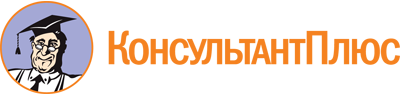 Закон Приморского края от 19.12.2013 N 330-КЗ
(ред. от 25.12.2023)
"Об установлении пониженной ставки налога на прибыль организаций, подлежащего зачислению в краевой бюджет, для отдельных категорий организаций, инвестиционного налогового вычета по налогу на прибыль организаций"
(принят Законодательным Собранием Приморского края 19.12.2013)Документ предоставлен КонсультантПлюс

www.consultant.ru

Дата сохранения: 29.12.2023
 19 декабря 2013 годаN 330-КЗСписок изменяющих документов(в ред. Законов Приморского краяот 26.12.2014 N 534-КЗ, от 28.07.2015 N 652-КЗ,от 01.12.2015 N 719-КЗ, от 09.08.2017 N 159-КЗ,от 09.04.2018 N 269-КЗ, от 03.10.2019 N 590-КЗ,от 23.09.2021 N 1156-КЗ, от 01.11.2022 N 228-КЗ,от 05.12.2022 N 238-КЗ, от 04.07.2023 N 369-КЗ,от 27.07.2023 N 389-КЗ, от 25.12.2023 N 499-КЗ)Действие ст. 1(1), введенной Законом Приморского края от 27.07.2023 N 389-КЗ, распространяется на правоотношения, возникшие с 01.01.2023.